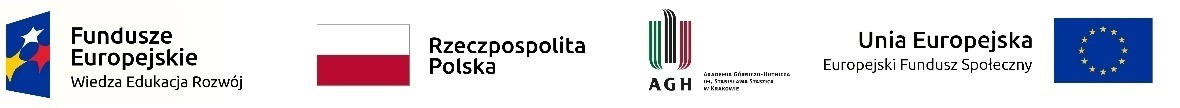 Numer umowy:                                                                                                                                   Załącznik nr 4 Procedura zleceń i odbiorów dostawy ZLECENIEStrony ustalają, iż Zamawiający będzie zamawiał produkty na podstawie pisemnych zleceń.Zlecenie na dostawy licencji w formie subskrypcji  Zamawiający zleci w terminie maksymalnie do 2 tygodni od zawarcia Umowy. Dostawa nastąpi w maksymalnym terminie 9 tygodni od daty złożenia zlecenia przez Zamawiającego.Każde zlecenie sukcesywnie będzie przekazywane przez Kierownika Projektu Zamawiającego do Kierownika Projektu Wykonawcy w formie pisemnej i będzie definiowało co najmniej:zakres zakupu produktów; sposób realizacji; termin realizacji. Po wystawieniu przez Zamawiającego zlecenia, Wykonawca w ciągu 7 dni dokona weryfikacji zlecenia w zakresie dotyczącym sposobu jego realizacji. Zamawiający w ciągu 7 dni zatwierdzi zlecenie.Strony zobowiązane są zachować warunki realizacji wynikające z Opisu Przedmiotu Zamówienia i Umowy. ODBIÓR DOSTAWYPrzekazanie licencji w formie subskrypcji oraz ich odbiór będą uwzględniać:oświadczenie Wykonawcy, że oferowane oprogramowanie zapewnia zgodność warunków licencjonowania z zapisami OPZ oraz Umowy;szczegółowy opis licencji, zawierający zakres funkcjonalności w Systemu;weryfikację rodzaju i liczbę dostarczonych licencji.Przekazanie produktów oraz ich odbiór następować będą w siedzibie Zamawiającego.Zamawiający nie później niż w terminie 5 dni roboczych od otrzymania pisemnego zgłoszenia gotowości odbioru przystąpi do czynności odbioru, z czego zostanie sporządzony i podpisany przez przedstawicieli Stron protokół odbioru. Zamawiający potwierdzi odbiór podpisując protokół odbioru bez wad i błędów lub odrzuci wskazując w protokole wady i/lub błędy. W przypadku stwierdzenia w trakcie odbiorów wad i/lub błędów, Zamawiający umożliwi Wykonawcy ich usunięcie w terminach wskazanych przez Zamawiającego, nie dłuższych jednak niż 20 dni roboczych od dnia odbioru. Po usunięciu stwierdzonych wad i/lub błędów Wykonawca zgłosi gotowość do ponownego odbioru, a Zamawiający dokona czynności zgodnie z zasadami opisanymi w punkcie 4 niniejszej części procedury.Za termin wykonania uznaje się datę podpisania protokołu przez strony bez wad i błędów. 